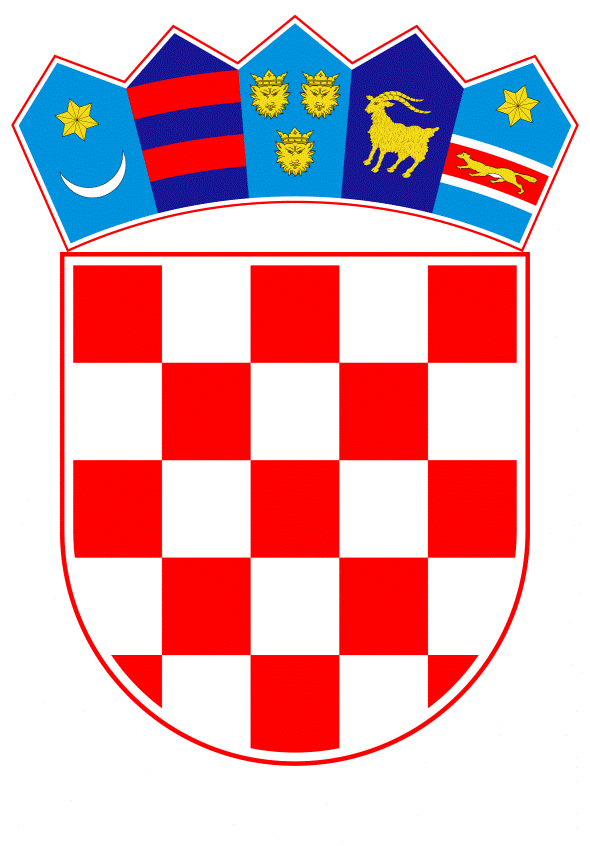 VLADA REPUBLIKE HRVATSKEZagreb, 10. prosinca 2021.______________________________________________________________________________________________________________________________________________________________________________________________________________________________											PRIJEDLOGKLASA:										URBROJ:	Zagreb,										PREDSJEDNIKU HRVATSKOGA SABORAPREDMET:	Zastupničko pitanje Ružice Vukovac, u vezi sa zakupom poljoprivrednog zemljišta u vlasništvu Republike Hrvatske - odgovor Vlade		Zastupnica u Hrvatskome saboru, Ružica Vukovac, postavila je, sukladno s člankom 140. Poslovnika Hrvatskoga sabora („Narodne novine“, br. 81/13., 113/16., 69/17., 29/18., 53/20., 119/20. - Odluka Ustavnog suda Republike Hrvatske i 123/20.), zastupničko pitanje u vezi sa zakupom poljoprivrednog zemljišta u vlasništvu Republike Hrvatske.	Na navedeno zastupničko pitanje Vlada Republike Hrvatske daje sljedeći odgovor:		Zakonom o poljoprivrednom zemljištu („Narodne novine“, br. 20/18., 115/18. i 98/19.) propisano je da evidenciju ugovora i naplate po ugovorima za sve oblike zakupa i prodaje vode jedinice lokalne samouprave, odnosno Grad Zagreb na čijem se području zemljište nalazi. Ujedno napominjemo kako navedeni Zakon ne sadrži odredbu o tajnosti podataka evidencije o naplati zakupa državnog zemljišta.	Eventualno potrebna dodatna obrazloženja u vezi s pitanjem zastupnice dat će ministrica poljoprivrede mr. sc. Marija Vučković.PREDSJEDNIKmr. sc. Andrej PlenkovićPredlagatelj:Ministarstvo poljoprivredePredmet:Verifikacija odgovora na zastupničko pitanje Ružice Vukovac, u vezi sa zakupom poljoprivrednog zemljišta u vlasništvu Republike Hrvatske